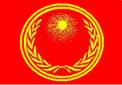 ВЕРХОВНЫЙ СОВЕТ СОЮЗА КОРЕННЫХ НАРОДОВ РУСИПОСТАНОВЛЕНИЕ28.08.2014	                					          № 140801	Верховный Совет Союза Коренных Народов Руси выражая волю коренных народов Руси, действуя как орган государственной власти коренных народов Руси с целью сохранения единства нации и территории, защищая человечество от человеконенавистнических паразитов всей планеты Земля (англичан и американцев), спасая здоровье всей планеты от паразитов убивающих все человечество на Земле, на расширенном внеочередном пленарном совещании рассмотрел факты и доказательства финансирования американцами и англичанами преступлений геноцида, апартеида, преступлений против человечества, преступлений военной агрессии, убийства первых лиц государств (в Российской Империи, Египте, Югославии и других) на протяжении последних ста пятидесяти лет по всей планете включая и такое страшное преступление как применение ядерного оружия в войне против Японии, признавая факты того, что:-Образование Союза Советских Социалистических Республик стало возможно благодаря работе руководства РОССИЙСКОЙ СОЦИАЛИСТИЧЕСКОЙ ФЕДЕРАТИВНОЙ СОВЕТСКОЙ РЕСПУБЛИКИ.- Образование самой РОССИЙСКОЙ СОЦИАЛИСТИЧЕСКОЙ ФЕДЕРАТИВНОЙ СОВЕТСКОЙ РЕСПУБЛИКИ произошло как следствие исполнения Постановления Временного Правительства от 01 сентября 1917 года в порядке правопреемственности.- Образование Украинской ССР произошло в феврале 1932 года по воле руководства  РСФСР. В состав Украинской ССР в феврале 1932 года вошли Винницкая, Днепропетровская, Киевская, Одесская и Харьковская области, в июле 1932 года Донецкая область.- КОНСТИТУЦИЯ УКРАИНСКОЙ СОЦИАЛИСТИЧЕСКОЙ СОВЕТСКОЙ РЕСПУБЛИКИ, утвержденная Всеукраинским съездом Советов в заседании 10-го марта 1919 года и принятая в окончательной редакции Всеукраинским Центральным Исполнительным Комитетом в заседании 14-го марта 1919 года не являлась основным законом, не вступила в законную силу, не отвечает требованиям общественного и публичного договора, а потому является юридически ничтожным актом.- КОНСТИТУЦИЯ УКРАИНСКОЙ СОЦИАЛИСТИЧЕСКОЙ СОВЕТСКОЙ РЕСПУБЛИКИ, принятая в окончательной редакции Всеукраинским Центральным Исполнительным Комитетом в заседании 14-го марта 1919 года не являлась основным законом, не вступила в законную силу, не отвечает требованиям общественного и публичного. Территориальные границы Республики как государственного образования не установлены. Акты передачи части территории от Российской Социалистической Федеративной Республики под управление Украинской ССР отсутствуют.- ПОСТАНОВЛЕНИЕМ ЧРЕЗВЫЧАЙНОГО XIV УКРАИНСКОГО СЪЕЗДА СОВЕТОВ ОБ УТВЕРЖДЕНИИ КОНСТИТУЦИИ (ОСНОВНОГО ЗАКОНА) УКРАИНСКОЙ СОВЕТСКОЙ СОЦИАЛИСТИЧЕСКОЙ РЕСПУБЛИКИ в 1937 году утвержден Проект Конституции (Основного Закона) Украинской Советской Социалистической Республики в редакции, представленной Редакционной Комиссии Съезда, которым введен запрет на вывод территории Украинской ССР из состава СССР. Территория Украинской ССР при этом не определена ввиду отсутствия актов приема – передачи части территории от Российской Социалистической Федеративной Республики под управление Украинской ССР.- Территория современных Днепропетровской, Донецкой, Запорожской и Луганской областей входили в состав Днепропетровской области ранее имевшей название Новороссийской губернии. - Волей народа в 2014 образована Донецкая народная Республика.- Соглашение о вхождении бывшей Подкарпатской Руси в состав СССР (соглашение 186/1946 Sb. чехословацкого законника) было окончательно ратифицировано чехословацким парламентом 22 ноября 1945 года. Кроме того, Чехословакия согласилась передать СССР около 250 км² территории в окрестностях Чопа — населенные пункты Батфа, Галоч, Малые Селменцы, Паладь-Комаровцы, Палло, Ратовцы, Соломоново, Сюрте, Тисаашвань, Тыйглаш, Чоп, которые не были частью Подкарпатской Руси, а были частью словацкого Земплина (Велькокапушанского и Кралёвохлмецкого районов). 22 января 1946 года Указом Президиума Верховного совета СССР на присоединённых землях была создана Закарпатская область.- С 17 сентября 1939 года Прикарпатье (ныне Ивано-Франковская область) перешла в состав СССР.- Черновицкая Область была образована 7 августа 1940 года после присоединения Бессарабии и Северной Буковины к СССР 30 июня 1940 года Советским Союзом.- УКАЗ ПРЕЗИДИУМА ВЕРХОВНОГО СОВЕТА СССР УКАЗ от 4 декабря 1939 года Об образовании Волынской, Дрогобычской (расформирована в 1959), Львовской, Ровенской, Станиславской (ныне Ивано-Франковская) и Тарнопольской (ныне Тернопольская) областей в составе Украинской ССР утвердил представление Президиума Верховного Совета Украинской Советской Социалистической Республики. Указ является ничтожным в силу отсутствия представления Президиума Верховного Совета Украинской Советской Социалистической Республики и самого органа власти в лице Президиума Верховного Совета Украинской Советской Социалистической Республики. Конституцией  Украинской ССР 1937 года не установлены полномочия Президиума Верховного Совета Украинской Советской Социалистической Республики и его образование.- Территории Одесской, Николаевской и Херсонской областей входили в состав Российской Империи. Отсутствуют акты приема - передачи этих территорий под управление Украинской ССР. Территория Одесской области  27 февраля 1932 года Постановлением IV внеочередной сессии Всеукраинского Центрального Исполнительного Комитета XII созыва от 9 февраля 1932 года вошла в состав Украины. При этом Конституция СССР от 1924 года (п. н статьи 1) установление начал землеустройства находится в ведении Союза  Советских  Социалистических Республик,  в лице его верховных органов, что влечет ничтожность передачи Одесской области Украинской ССР. Херсонская область образована 30 марта 1944 Президиумом Верховного Совета СССР, в условиях отсутствия полномочий у Президиума по   Конституции СССР 1936 года. Николаевская область создана постановлением ЦИК СССР от 22 сентября 1937 г. «О разделении Харьковской области на Харьковскую и Полтавскую, Киевской – на Киевскую и Житомирскую, Винницкой – на Винницкую и Каменец-Подольскую и Одесской – на Одесскую и Николаевскую области». Статьей 18 Конституции СССР 1936 года (действовавшей в 1937 году) запрещено изменять территории республик без их согласия. РОССИЙСКАЯ СОЦИАЛИСТИЧЕСКАЯ ФЕДЕРАТИВНАЯ СОВЕТСКАЯ РЕСПУБЛИКА о выделении из ее состава Одесской, Херсонской и Николаевской областей решений не принимала. ЦИК СССР не уполномочен решать вопросы изменения территорий. Впоследствии части территории Николаевской области были переданы Кировоградской области Украинской ССР.- Передача Крыма в состав Украинской ССР ничтожна. Отсутствие полномочий у Президиума ВС СССР по Конституции СССР 1936 года, отсутствие согласия РСФСР на передачу части ее территории в состав Украинской ССР, отсутствие актов приема-передачи территории, отсутствие воли учредителя всех союзных республик СССР в лице Российской Социалистической Федеративной Советской Республики.- В Украинской ССР американцы и англичане финансируют уничтожение мирного населения в захватнических целях.Постановил:Утвердить в составе Российской Советской Федеративной Социалистической Республике Черновицкую, Закарпатскую, Ивано-Франковскую, Волынскую, Львовскую, Ровенскую, Тернопольскую, Одесскую, Николаевскую, Херсонскую,  Крымскую, Запорожскую, Днепропетровскую, Донецкую и Луганскую области; Утвердить в составе Российской Советской Федеративной Социалистической Республике Абхазскую, Осетинскую, Аджарскую области;Запретить въезд на территорию СССР гражданам США и Великобритании;Запретить ввоз любых товаров (в том числе валюты) Америки и Великобритании на территорию СССР;Запретить вывоз любых товаров с СССР на территории США и Великобритании;Запретить совершение любых сделок с использованием валютных средств США и Великобритании;Рассматривать лиц с американским и британским гражданством в качестве паразитов, подлежащих уничтожению в любой точке планеты;Физическое истребление американцев и англичан считать обычной санитарной обработкой планеты в целях спасения от вспыхнувшей эпидемии;Обязать Комитет по делам национальностей оформить свидетельства права вечного владения управления и распоряжения земельными участками в границах Черновицкой, Закарпатской, Ивано-Франковской, Волынской, Львовской, Ровенской, Тернопольской, Одесской, Николаевской, Херсонской,  Крымской, Запорожской, Днепропетровской, Донецкой и Луганской областей;Обязать Комитет по делам национальностей способствовать обеспечению энергоресурсами территории вернувшиеся в состав РСФСР настоящим Постановлением;Постановление вступает в законную силу с момента подписания.Подписано  14 сентября 2014 годаМосква, СССРПредседатель Верховного Совета Союза Коренных Народов Руси                                                               Т.В. Барышева